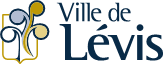 	J’atteste que le conseil d’administration de l’organisme est en accord avec le dépôt de la présente demande et en assume toutes les responsabilités.Transmettre le formulaire complété ainsi que les pièces justificatives, à directiondvc@ville.levis.qc.caDates de tombée pour une demande de soutien :1er décembre 20201er mars 20211er juin 20211er septembre 2021Veuillez noter que le délai de réponse peut atteindre 8 semaines.Section 1     Identification du demandeurSection 1     Identification du demandeur  Nom de l’organisme   Responsable de la demande  Fonction du responsable  Téléphone principal  Autre téléphone  Adresse courriel  Adresse postale  Adresse postale  Adresse du site Internet         (si applicable)Section 2      Admissibilité du demandeur2.1. Cochez la case de la situation qui représente celle de votre organisme parmi les trois suivantes :    Organisme à but non lucratif (OBNL) reconnu par la Ville de Lévis selon sa Politique de reconnaissance.  À quel service de la Ville votre organisme est-il rattaché ?  Arts et de la culture   Développement économique et de la promotion  Développement social et communautaire  Environnement  Loisirs  Sports et du plein air    Organisme à but non lucratif (OBNL) qui n’est pas reconnu par la Ville de Lévis selon sa Politique de reconnaissance.Votre projet est-il présenté en partenariat avec un organisme à but non lucratif (OBNL) reconnu par la Ville de Lévis selon sa Politique de reconnaissance ?    OUI     NONSi oui, vous présentez le projet en partenariat avec quel organisme reconnu ? **Joindre à la demande une lettre de l’organisme partenaire confirmant le partenariat.    Entreprise d’économie sociale (EÉS) située sur le territoire de la Ville de Lévis.Votre projet est-il présenté en partenariat avec un organisme à but non lucratif (OBNL) reconnu par la Ville de Lévis selon sa Politique de reconnaissance ?    OUI     NONSi oui, vous présentez le projet en partenariat avec quel(s) organisme(s) reconnu(s) ? *                         *Joindre à la demande une lettre de l’organisme partenaire qui confirme le partenariat.Section 3      Admissibilité du projetSection 3      Admissibilité du projet3.1. Le projet porte-t-il sur l’une des trois priorités du volet 2 ?     Briser l’isolement des individus    Diminuer la détresse psychologique des individus    Renforcer ou augmenter le réseau de soutien social et communautaire OUI     NON3.2. Le projet est-il novateur ?      Nouvelle initiative adaptée au contexte de la pandémie    Initiative existante adaptée au contexte de la pandémie OUI     NON3.3.  Le projet inclut-il des stratégies pour rejoindre les groupes de population isolés ou en situation de vulnérabilités qui n’ont pas accès en ce moment au soutien nécessaire pour faire face à la crise ?    OUI     NONSection 4      Le projet4.1. Le projet cible quel(s) groupe(s) de population ? Qui bénéficiera de votre initiative ?    L’ensemble de la population     Les personnes aînées     Les personnes ayant une problématique de santé mentale     Les jeunes    Les femmes     Les parents    Les proches aidants    Les personnes immigrantes    Autre (précisez) : 4.2. Combien de personnes estimez-vous rejoindre ?4.3. Quels sont les objectifs poursuivis par le projet ?4.4. Description du projet (caractéristiques, retombées, potentiel de pérennité, etc.)4.5.  Quelles sont les stratégies ou mesures particulières prises pour rejoindre les groupes de population isolés ou vulnérables ?Section 5      La réalisation du projetSection 5      La réalisation du projet5.1. Y a-t-il des partenaires qui collaboreront à la réalisation du projet ?    NON     OUI    Si oui, lesquels ?5.1. Y a-t-il des partenaires qui collaboreront à la réalisation du projet ?    NON     OUI    Si oui, lesquels ? Envisagé    Confirmé Envisagé    Confirmé  Envisagé    Confirmé  Envisagé    Confirmé5.2. Y a-t-il des partenaires financiers envisagés ou confirmés ?      NON     OUI    Si oui, lesquels ?5.2. Y a-t-il des partenaires financiers envisagés ou confirmés ?      NON     OUI    Si oui, lesquels ? Envisagé    Confirmé   $ Envisagé    Confirmé   $ Envisagé    Confirmé   $5.3.  Le projet requiert-il la collaboration de la Ville de Lévis pour mener à bien sa réalisation ?  OUI     NONSi oui, sur quel(s) aspect(s) avez-vous besoin de la contribution de la Ville ? Quel(s) service(s) ? (exemple : accès à un parc)Si oui, sur quel(s) aspect(s) avez-vous besoin de la contribution de la Ville ? Quel(s) service(s) ? (exemple : accès à un parc)Section 6      L’échéancier du projetSection 6      L’échéancier du projetQuelles sont les grandes étapes de réalisation du projet ?ÉchéancierSection 7      Sommaire de la demande de soutien à la Ville de LévisSection 7      Sommaire de la demande de soutien à la Ville de LévisMontant total demandé à la Ville de Lévis ? $À quoi servira le soutien financier demandé (nature des dépenses) ?Estimation $ $ $ $ $ $ $Section 8      Autres informations pertinentes Autres informations permettant d’apprécier le projet et de saisir en quoi le soutien de la Ville de Lévis est nécessaire.Demande complétée par : Date :